Publicado en  el 16/11/2015 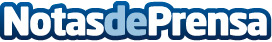 Preguntas y respuestas: nuevo Reglamento sobre nuevos alimentosDatos de contacto:Nota de prensa publicada en: https://www.notasdeprensa.es/preguntas-y-respuestas-nuevo-reglamento-sobre_1 Categorias: Internacional Nutrición Derecho http://www.notasdeprensa.es